HONORS CHEMISTRY UNIT  2:  MATTERTHE PARTICULATE NATURE OF MATTERMatterThe atomic nature of matter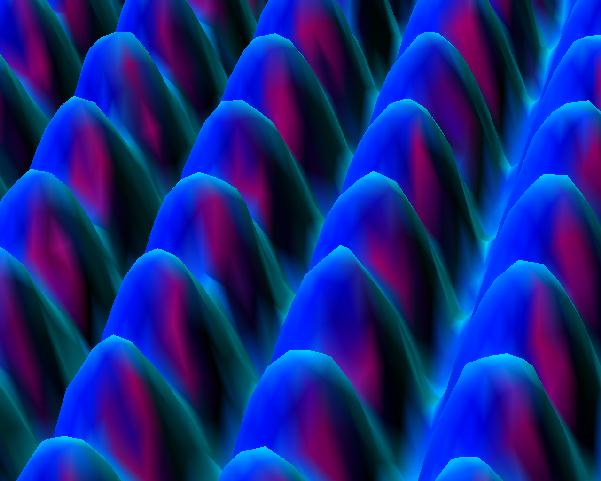 ELEMENTS AND COMPOUNDSElements – The letters of chemistryCompounds- The Words of ChemistryMoleculesAllotropes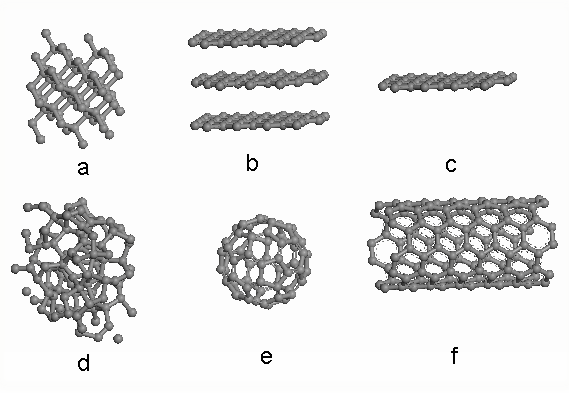 THE STATES OF MATTER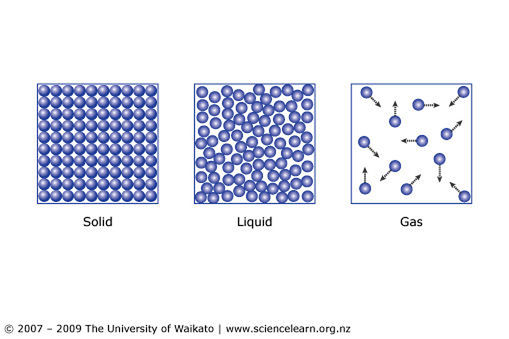 SolidLiquidGasPHYSICAL AND CHEMICAL PROPERTIES AND CHANGESPhysical propertiesChemical properties 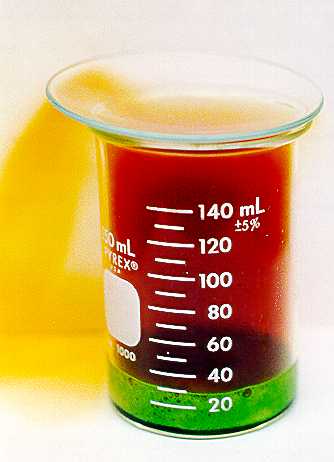 CHECK POINT:  Identify the following as chemical or physical propertiesa.  The boiling point of a certain alcohol is 78oCb.  Diamond is very hardc.  Sugar ferments to form alcohold.  a metal wire conducts and electric currentDENSITYDensityEXAMPLESWhat is the density of a rock with a mass of 25.2 g and a volume of 6.25 cm3?Calculate the volume in mL occupied by a certain object having a density of 8.00 g/mL and a mass of 25.0 g.Calculate the mass in grams of benzene having a density of 0.880 g/mL and a volume of 125 mL.What is the density of an object with a mass of 15.6 g and a volume of 35.0 mL?The density of Aluminum is 2.70 g/cm3.  What is the mass of a piece of aluminum that occupies a volume of 60.0 cm3?Calculate the volume in mL of 360. g of liquid whose density is 1.20 g/mL.Physical changes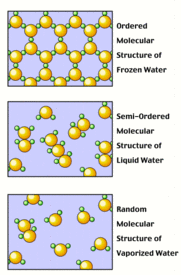 Chemical Changes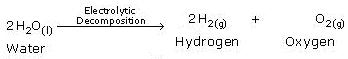 CHECK POINT:  Identify the following as a physical or chemical changea.  Iron metal is meltedb.  Iron combines with oxygen to form rustc.  Wood burns in aird.  A rock is broken into small piecesMIXTURES AND PURE SUBSTANCESMixturesHomogeneousHeterogeneousPure SubstancesCHECK POINT:  Identify each of the following as a pure substance, a homogeneous mixture, or a heterogeneous mixture.a.  maple syrupb.  the oxygen and helium in a scuba tankc.  oil and vinegar salad dressingd.  common salt (sodium chloride)SEPARATION OF MIXTURESDistillationFiltration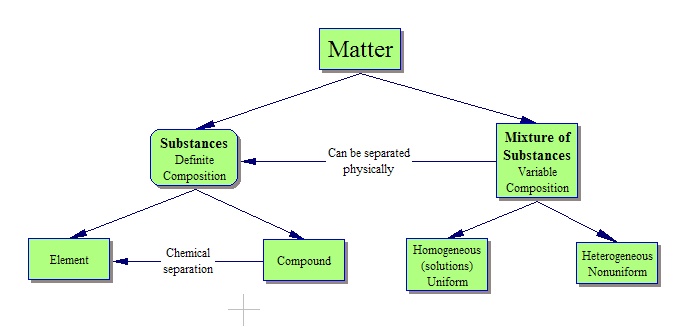 How would you separate a mixture of sand, salt and water?